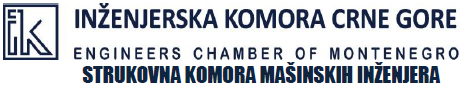 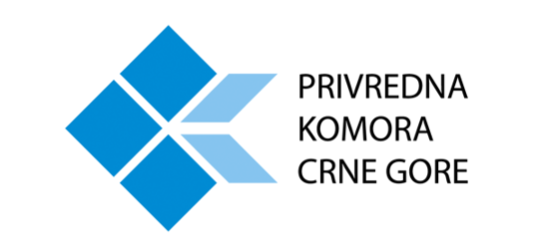 Poštovani,Pozivamo Vas da prisustvujete stručnom skupu:SLOŽENI INŽENJERSKI OBJEKTIPOSTROJENJA I INSTALACIJE TEČNOG NAFTNOG GASA1971 - 2019Četvrtak, 06.06.2019.  /  9.30h – 14.00h   /   Privredna komora Crne Gore - PodgoricaProgram rada :  9.30 – 10.00	Okupljanje učesnika 10.00 – 10.20	Pozdravno obraćanje i uvodna riječ				Predstavnik  PKCGSrđan Laković, predsjednik IKCG10.25  – 10.50   Istraživanja ugljovodonika u Crnogorskom podmorju				   Vladan Dubljević, direktor Uprave za ugljovodonike 10.50  – 11.00   Diskusija11.00  – 11.25	 Složeni inženjerski objekti: postrojenja i instalacije tečnog naftnog gasa 1971-2019	- Zakonska regulativa	- Pravilnik o tečnom naftnom gasu	- Tehnički zahtjevi za projektovanje i izgradnju postrojenja  Miodrag Macanović, dipl.ing.maš. IKCG11.25  – 11.35   Diskusija11.35 – 12.05	Pauza12.05 – 12.30    Prevoz opasnih materija u drumskom saobraćaju		- Zakonska regulativa		- Preventivne mjere bezbjednosti		 Načelnica Mr Sandara Racković, MUP Crne Gore, Direktorat za vanredne situacije12.30  – 12.40   Diskusija12.40 – 13.05	Komprimovani prirodni gas (CNG)Primjena, instalisani kapaciteti u Crnoj Gori, perspektiva, zakonska regulativa, snabdijevanje		Momir Antonić, dipl.ing.maš. GAS TEH - Inđija13.05  – 13.15   Diskusija13.15 – 13.45    Stanice za snabdijevanje gorivom motornih vozila			 - Zakonska regulativa			 - Tehnički zahtjevi za izgradnju stanice, zone opasnosti i bezbjednosna rastojanja			 - Mjere zaštite od požara i uporedna iskustva zemalja iz okruženja		  Goran Samardžić, Spec.ing. ZOP-a, MUP Crne Gore,   Dejan Marunović, dipl.ing.maš, MUP Crne Gore13.45  – 14.00   Diskusija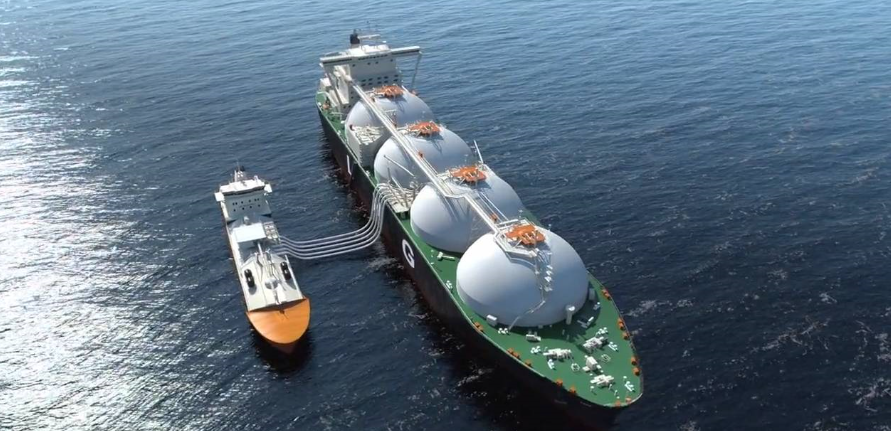 